11 ноября. 	Занятие 5Повторение. Использование кругов Эйлера при решении задач1. Заштрихуйте событие: а) ; б) . Ответ:а) б) 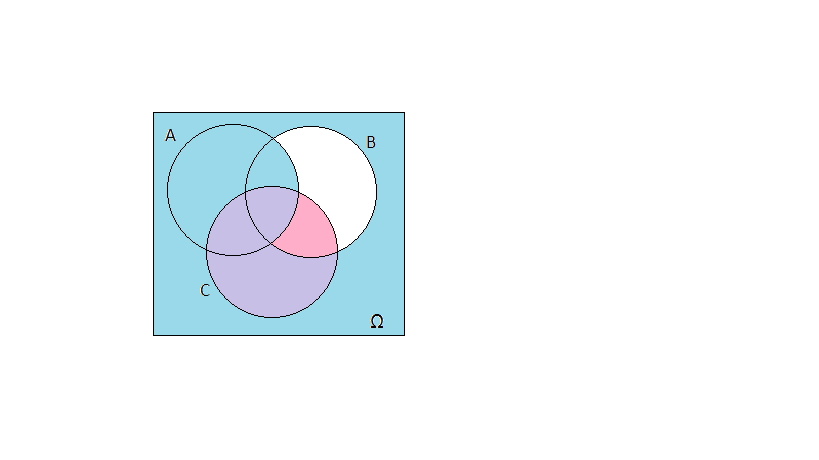 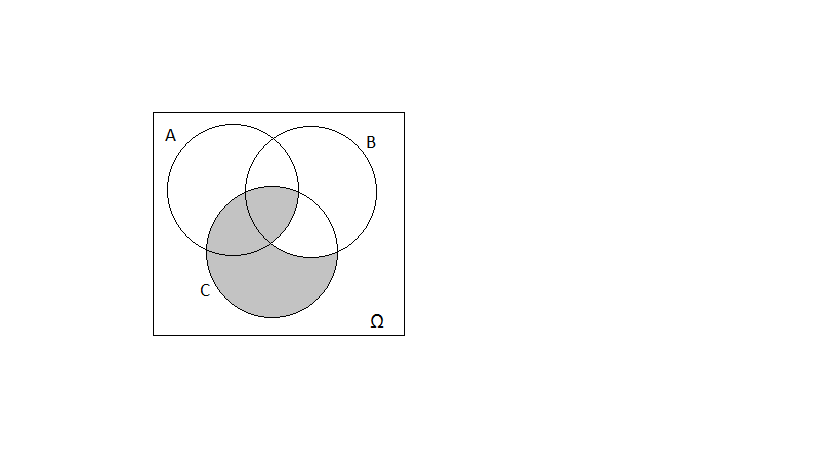 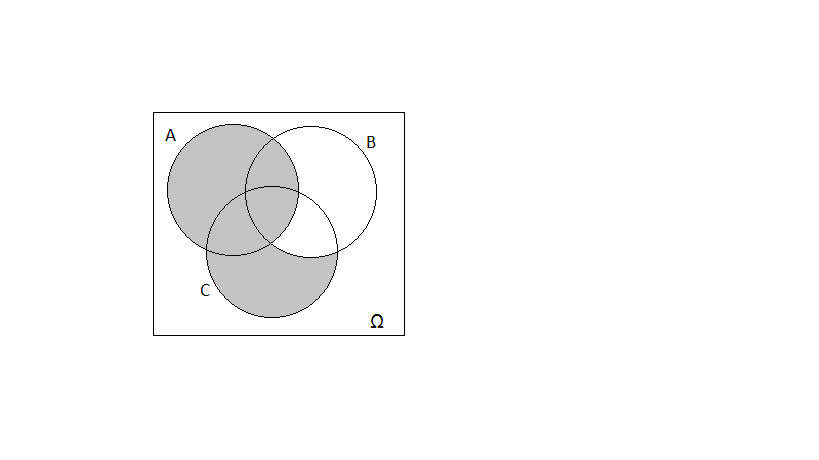 Решение: а) Вначале нужно построить событие в скобках (объединение событий  и ), а потом пересечь его с событием .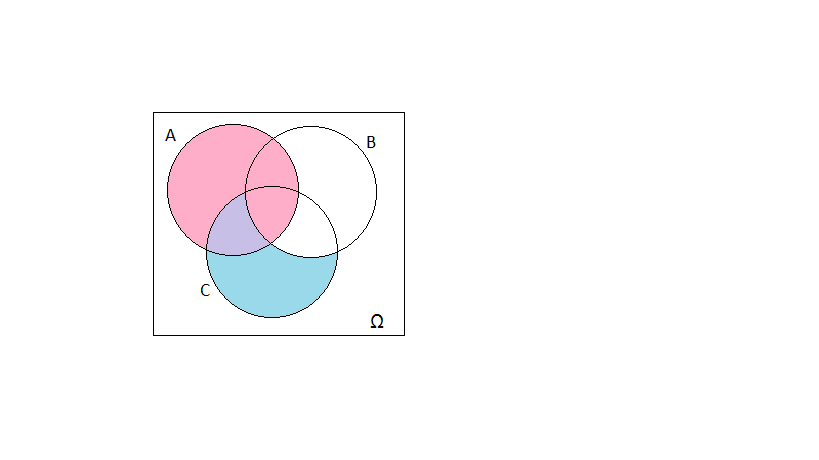 б) Вначале нужно построить событие  в скобках (пересечение событий  и ), а потом объединить его с событием .2. В классе 28 учеников. Вероятность того, что случайно выбранный ученик – мальчик, равна 4/7, вероятность того, что случайно выбранный ученик имеет тёмные  волосы, равна 1/2, а всего в классе 11 темноволосых мальчиков.Найдите вероятность того, что случайно выбранный ученик:а) светловолосая девочка; б) светловолосый мальчик. Ответ: а) 9/28; б) 5/28.Решение: Задача решается аналогично задаче 8 из предыдущего занятия. 3. В торговом центре установлены два кофейных автомата. Вероятность того, что в первом автомате к концу дня кофе закончится, равна 0,21. То же самое верно и для второго автомата. А вероятность того, что кофе закончится в обоих автоматах, равна 0,09. Найдите вероятность того, что к концу дня:а) кофе останется в обоих автоматах;б) кофе закончится ровно в одном автомате;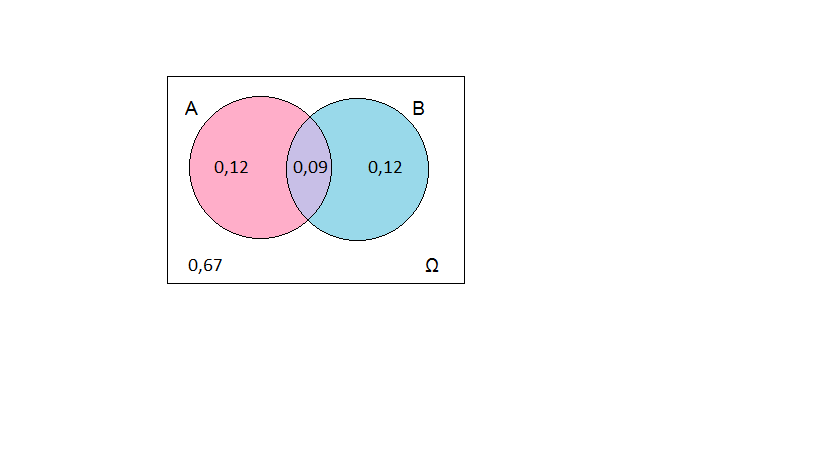 в) кофе закончится хотя бы в одном автомате. Ответ: а) 0,67; б) 0,24; в) 0,33.Решение: Задача решается аналогично задаче 9 из предыдущего занятия.4. Запишите с помощью знаков пересечения и объединения события, изображённые на диаграмме Эйлера:а) б) 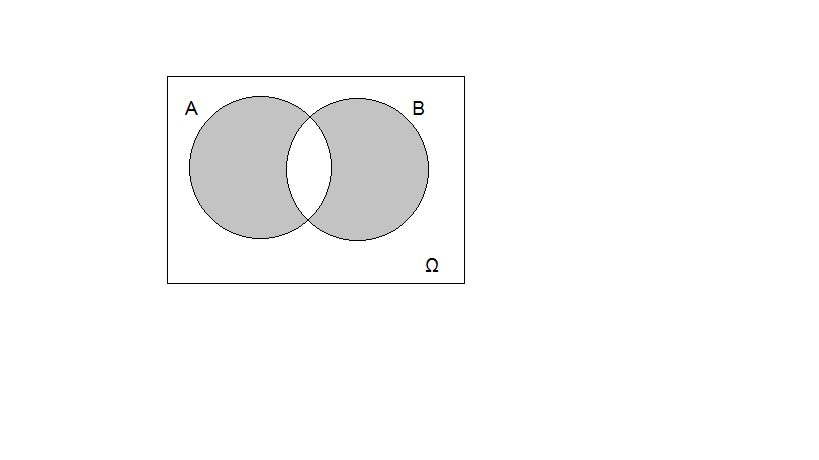 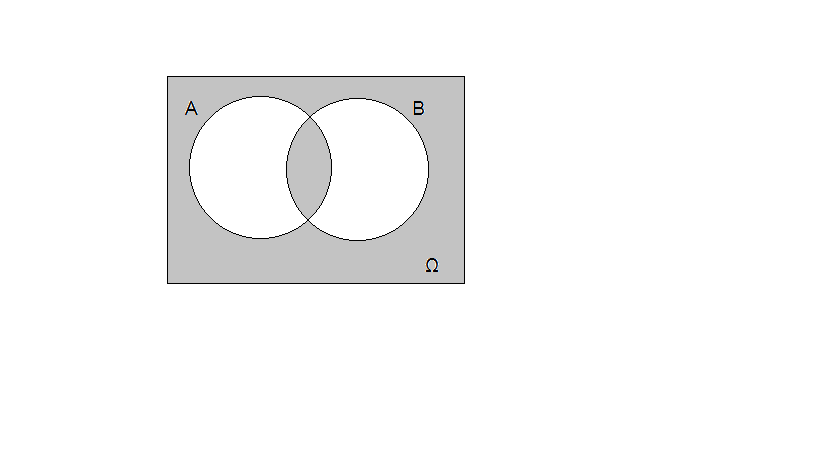 Ответ: а) ; б) .Дерево случайного эксперимента1. На рисунке показана схема тропинок в парке. Сергей Анатольевич начинает прогулку из точки , на каждой развилке выбирает дальнейший путь случайным образом с равными вероятностями и гуляет до тех пор, пока тропинка не кончится. Еще известно, что он нигде не поворачивает назад. Найдите вероятность того, что Сергей Анатольевич: а) придёт на луг; б) придёт к магазину; в) придёт на ферму. 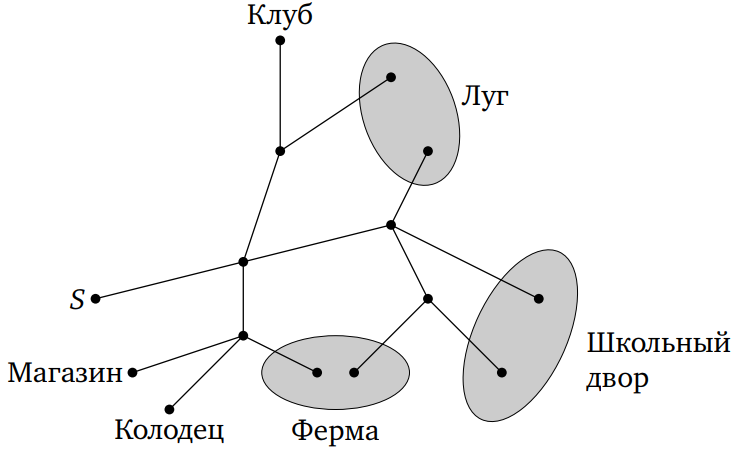 Ответ: а) 5/18; б) 1/9; в) 1/6.Решение: В этой задаче нужно вычислить вероятность прохождения Сергеем Анатольевичем по каждой из дорожек, после чего сложить полученные вероятности для событий "луг" и "ферма", так как они состоят из более чем одного элементарного исхода. 2. Наташа с дочкой выходят из точки  и гуляют по парку по дорожкам, которые показаны на рисунке. На каждой развилке они равновероятно выбирают дальнейший путь, но не возвращаются обратно. Найдите вероятность того, что таким образом они придут: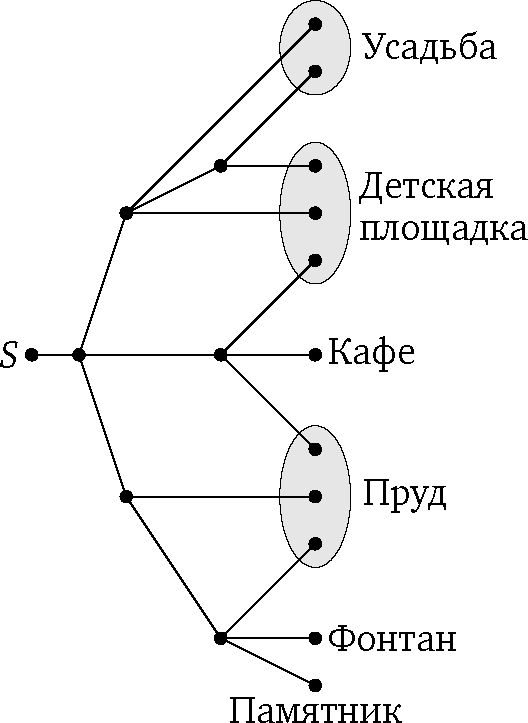 а) к фонтану;б) к пруду;в) к кафе или на детскую площадку.Ответ: а) 1/18; б) 1/3; в) 7/18.Решение: Эта задача решается так же, как и предыдущая.3.  В городе П. 45% взрослого населения – мужчины, 80% из них работают. Среди женщин доля работающих вдвое меньше. Найдите вероятность того, что случайно взятый взрослый житель города П. трудоустроен. Ответ: 0,58.Решение: В этой задаче есть два случайных события:  "случайный житель города П. – мужчина" и  "случайный житель города П. работает". Изобразим дерево случайного эксперимента, сначала запишем возможные исходы события , а потом – возможные исходы события . Возле каждого ребра подпишем его вероятность. Для вычисления вероятности конечных точек нужно перемножить вероятности на идущих к ним рёбрах. Теперь рассмотрим событие "случайный житель города П. работает": оно состоит из двух несовместных событий "случайный житель города П. – работающий мужчина" и "случайный житель города П. – работающая женщина" (см. рис.). Вероятность каждого из них нам уже известна. Осталось их сложить. 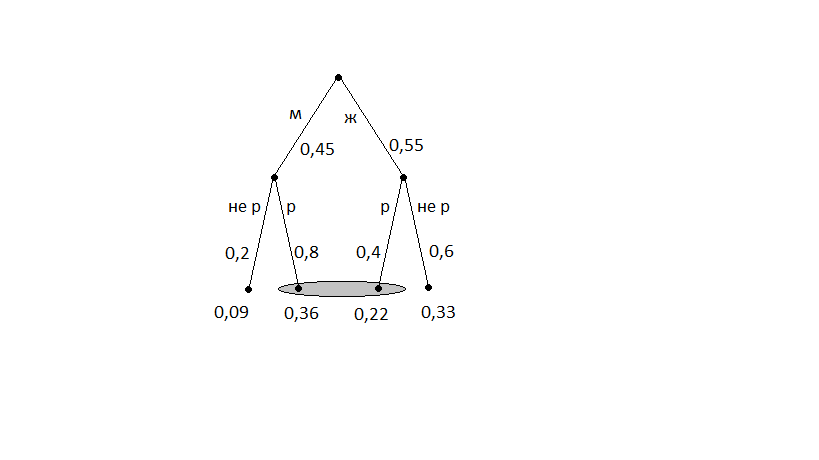 4. На заводе делают электрические лампочки. 4% всех изготовленных лампочек неисправны. Система контроля качества выявляет все неисправные лампочки, но по ошибке бракует еще 2,5% исправных лампочек. Все забракованные лампочки отправляются в переработку, а остальные – в продажу. Найдите вероятность того, что случайно выбранная изготовленная лампочка отправится в переработку.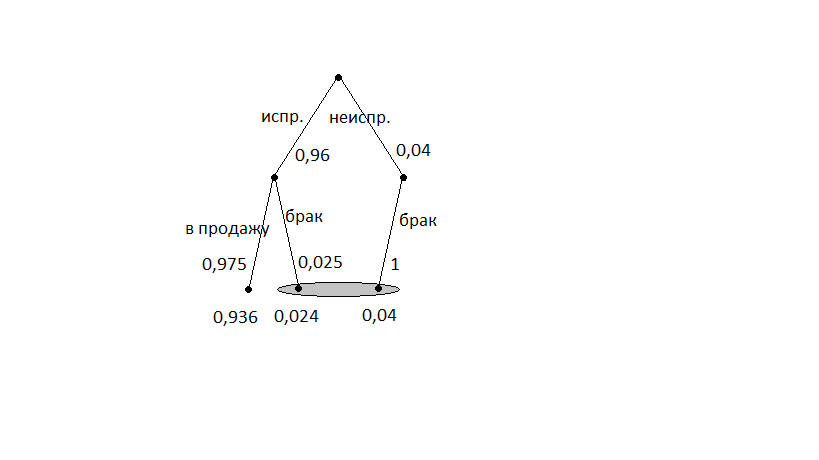 Ответ: 0,064.Решение: Здесь есть два случайных события: "случайно выбранная лампочка неисправна" и "случайно выбранная лампочка забракована системой контроля качества". Изобразим дерево случайного эксперимента и подпишем возле его рёбер известные вероятности. После чего отметим событие, состоящее в том, что лампочка отправится на переработку. 5. На фабрике керамической посуды делают тарелки. В среднем 12 % тарелок имеют дефект. Перед упаковкой тарелки проходят контроль качества, который выявляет в среднем 90%  бракованных тарелок, которые идут в переработку. Остальные тарелки поступают в продажу. Найдите вероятность того, что одна случайно выбранная в магазине тарелка окажется: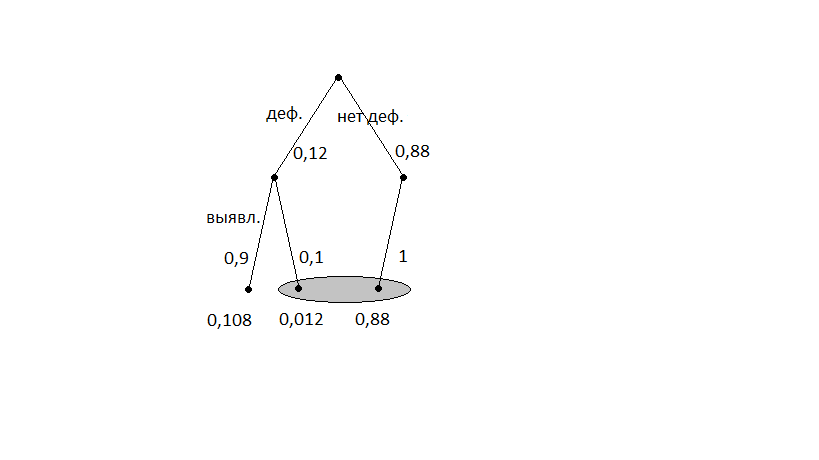 а) бракованной;	б) без дефектов  (не бракованной). Результат округлите до тысячных.Ответ: а) ; б) .Решение: Изобразим дерево случайного эксперимента. Подпишем на нём известные вероятности. Вычислим вероятности конечных точек. Теперь рассмотрим событие "тарелка попала в продажу", оно выделено серым цветом (см. рис.). Его вероятность равна 0,012+0,88=0,892. Чтобы найти вероятность того, что случайно выбранная тарелка в магазине окажется бракованной, нужно вероятность события "тарелка, попавшая в продажу, бракованная" разделить на вероятность события "тарелка попала в продажу".6. В классе 26 человек, среди них две подруги — Лиза и Василиса. Учащихся случайным образом разбивают на 2 равные группы. Найдите вероятность того, что Лиза и Василиса окажутся в одной и той же группе. Ответ: 12/25.Решение: Здесь нужно уточнить, что означает "учащихся случайным образом разбивают на 2 равные группы". Здесь имеется в иду следующее: берут все возможные способы разбить 26 школьников на две группы (без учёта порядка школьников в группе и без учёта порядка групп) и выбирают случайным образом (равновероятно) один из этих способов.Назовём группу, в которую попала Василиса, первой, а другую – второй. Всего оставшихся мест для Лизы – 25 (все, кроме того, на котором Василиса), из них 12 в первой группе и 13 во второй. Все эти места для Лизы равновероятны, потому что иначе нарушится принцип равновероятности всех разбиений. 7. 25% автомобильных фонарей изготавливают на заводе в городе Е. Остальные – на заводе в г. К. В городе Е. в  среднем случается 8 % брака, а в городе К. в среднем 4 % брака. а) Найдите вероятность того, что случайный фонарь в магазине окажется бракованным. б) Известно, что покупатель Иванов приобрел бракованный фонарь. Чему теперь равна вероятность того, что этот фонарь изготовлен в Е.? Результат округлите до сотых.в) Известно, что покупатель Петров приобрел хороший фонарь. Чему теперь равна вероятность того, что этот фонарь изготовлен в К.? Результат округлите до сотых.Ответ: а) 0,05; б) 0,04; в) .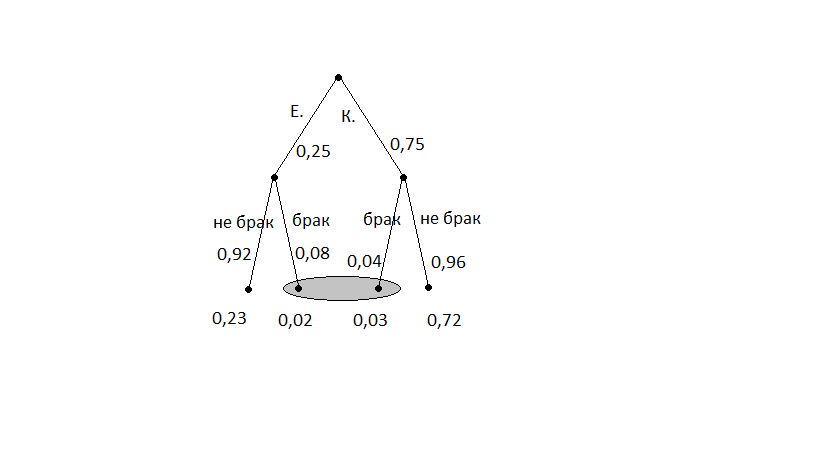 Решение: Изобразим дерево случайного эксперимента. Запишем на нём известные вероятности. Вычислим вероятности конечных точек. а) Событие "случайный фонарь в магазине бракованный" обозначено серым цветом (см. рис.), оно состоит из двух несовместных событий "фонарь изготовлен на заводе в городе Е. и бракованный" и "фонарь изготовлен на заводе в городе К. и бракованный". Вероятность каждого события мы знаем, осталось их сложить.б) Вероятность того, что бракованный фонарь изготовлен в Е. – это доля бракованных фонарей, изготовленных в Е. (0,02), среди всех бракованных фонарей (0,05).в) Вероятность того, что хороший фонарь изготовлен в К. – это доля хороших фонарей, изготовленных в К. (0,72), среди всех хороших фонарей (0,95).8. У собак встречается опасное заболевание – пироплазмоз. Когда есть подозрение на пироплазмоз, нужно взять анализ крови. Анализ оказывается положительным (показывает пироплазмоз) в 5% случаев. В случае положительного анализа с вероятностью 0,04 он оказывается ложноположительным – анализ показывает пироплазмоз у здоровой собаки. В случае отрицательного анализа с вероятностью 0,1 он оказывается ложноотрицательным – когда собака больна пироплазмозом, но анализ этого не показывает. а) Найдите вероятность того, что случайно взятая собака больна пироплазмозом.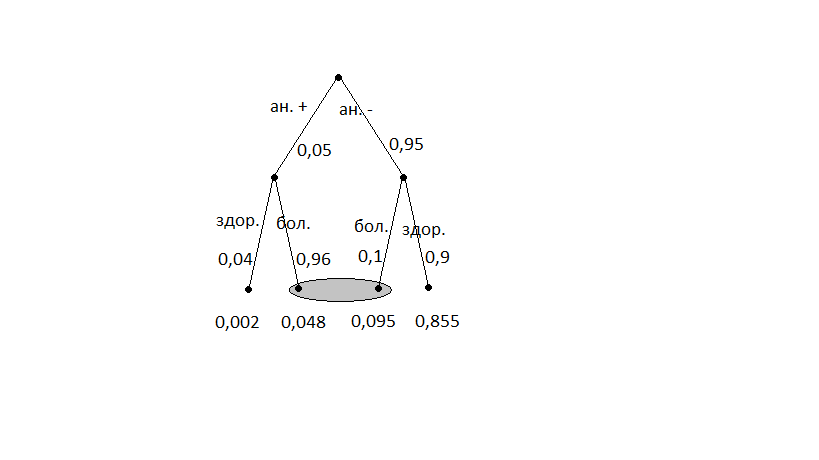 б) У такса Робина анализ на пироплазмоз оказался положительным. Найдите вероятность того, что Робин действительно болен пироплазмозом.Ответ: а) 0,143; б) 0,048.Решение: Изобразим дерево случайного эксперимента. Запишем на нём известные вероятности. Вычислим вероятности конечных точек.а) Событие "случайная собака больна пироплазмозом" выделено серым цветом (см. рис.).б) Вероятность того, что Робин действительно болен пироплазмозом – это вероятность события "случайно выбранная собака больна пироплазмозом, и й неё положительный анализ".Надежда Сошитовамальчикдевочкатёмн.11314светл.5914161228